16.02.24 Группа МОСДР -23 Предмет Технология штукатурных и декоративных работПреподаватель: Чичкина Анна ИвановнаТема урока: ЗатиркаЗадание:1.  Изучить конспект.Законспектировать в рабочую тетрадь. (конспект приготовить на следующий урок)Наименование опера-цииСпособ выполнения(рисунок, схема, эскиз)Материалы (инструменты и приспособле-ния)Порядок действийТребование к выполнениюТребования безопасности трудаЗатирка накры-вочного слояЗатирка «вкруговую»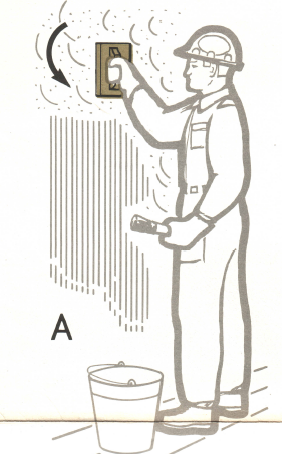 Затирка «вразгонку»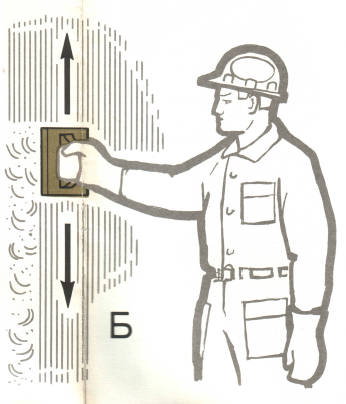 1. Цементно-известковый раствор (вариант – известковый раствор).2. Вода.Терка деревянная с наклеенным слоем поролона.Ведро оцинкованноеКисть.1. Взять тёрку в правую руку.2. Прижать тёрку плотно к поверхности штукатурки.3. Перемещать тёрку круговыми движениями против часовой стрелки; при этом раствор перемещаемый по поверхности, заполняет отдельные впадины и растирает накрывку.4. Периодически очищать тёрку от налипшего раствора.__________________________1. Взять от раствора хорошо очищенную от раствора тёрку в правую руку.2. Плотно прижать тёрку к поверхности.3. Выполнять тёркой прямолинейные движения – взмахи, устраняя кругообразные следы затирки «вкруговую».4. Высохшую поверхность, затёртую «вкруговую», смачивая водой.Нажимать на тёрку следует с различной силой: там, где поверхности имеет выпуклость  - сильнее, где вогнутость  - слабее.Взмахи рукой производить от потолка до середины стены и от середины стены до пола.Затирку «вразгонку» производить на небольших участках(0,5-1,0м) сразу же затирки «вкруговую»1. Штукатур должен содержать рабочее место в порядке и чистоте в течении рабочего дня, не загромождать его.Перед началом работы штукатуру необходимо:- осмотреть рабочее место, убрать ненужные предметы и материалы, освободить проходы;- проверить исправность инструментов и приспособлений;2. Во время нанесения раствора на поверхность вручную, способом набрасывания, следует находиться сбоку.3. Требования к инструменту: - Деревянные рукоятки применяемых инструментов должны быть из древесины твердых пород, гладко обработаны, подогнаны и надежно закреплены.Запрещается применять ручной инструмент имеющий:- выбоины, сколы, рабочих концов.- заусенцы, острые ребра в местах зажима рукой.- трещины отколы.По окончанию работы:Ручной инструмент очистить и убрать в предназначенной место.Привести в порядок рабочее место.